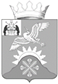 Российская ФедерацияНовгородская областьДУМА Батецкого муниципального районаР Е Ш Е Н И ЕО внесении изменений в решение Думы Батецкого муниципального района от 25.10.2022 № 153-РДПринято Думой Батецкого муниципального района  26 июля 2023 годаВ соответствии с пунктом 8 статьи 37 Федерального закона                                 от 06 октября 2003 года № 131-ФЗ «Об общих принципах организации местного самоуправления в Российской Федерации» Дума Батецкого муниципального района РЕШИЛА:Внести изменения в решение Думы Батецкого муниципального района от 25 октября 2022 года № 153-РД «Об утверждении структуры Администрации Батецкого муниципального района», изложив графическое изображение структуры Администрации Батецкого муниципального района в прилагаемой редакции.2. Опубликовать настоящее решение в муниципальной газете «Батецкий вестник» и разместить на официальном сайте Администрации Батецкого муниципального района в информационно-телекоммуникационной сети «Интернет».3.	Настоящее решение вступает в силу с 01 октября 2023 года.п.Батецкий26 июля  2023 года№ 216-РДПриложениек решению Думы Батецкого муниципального района от  26.07.2023 № 216-РДГрафическое изображение структуры Администрации Батецкого муниципального района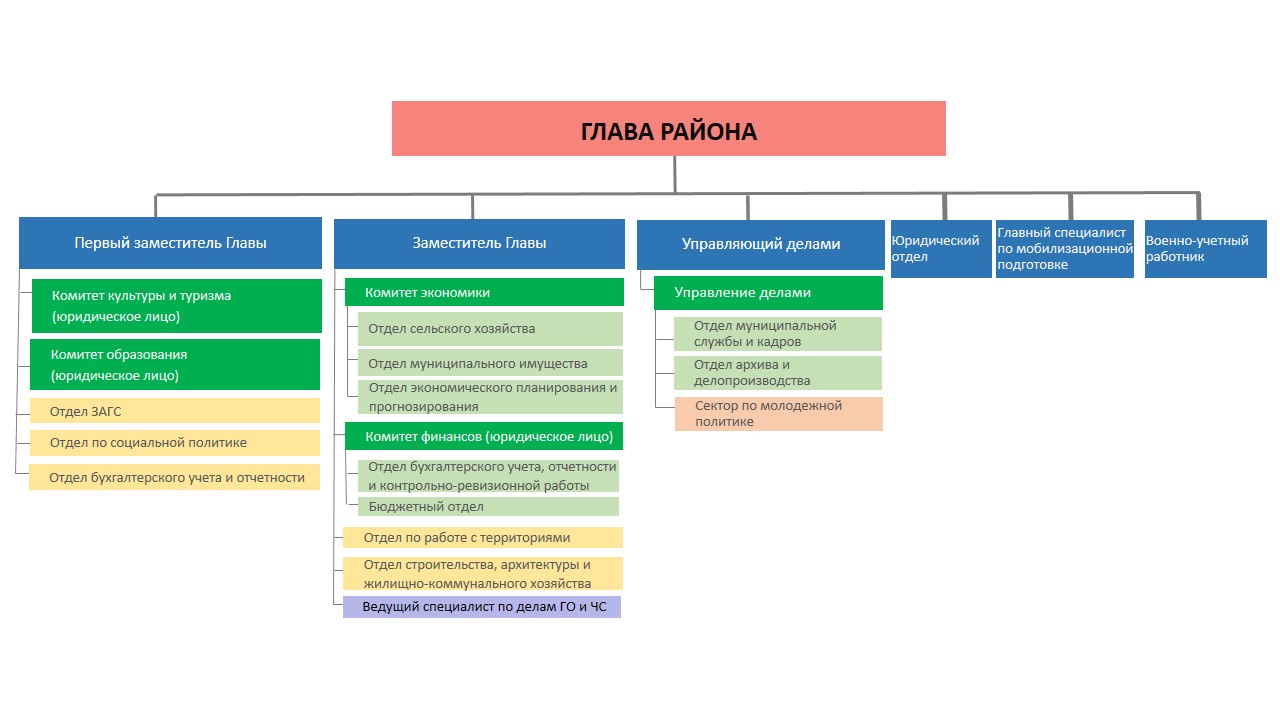 Первый заместитель Главы администрации Батецкого муниципального района                             Ж.И. СамосватПредседатель Думы Батецкого         муниципального района                       А.И. Никонов